Gap-filling 1 - nounsRead the text and for each gap in the text select the most appropriate word/phrase from the following list. Write the letters in the respective gap.Erhöhter Schwierigkeitsgrad:	Note that there are seven gaps, but nine words/phrases to choose from.SoccerThere follows a text about the pitch. Here is a sentence as an example:The edges of the pitch are marked with     (   )     and, at each end,    (   )    . ( A ) centre spot( B ) goal lines( C ) referee( D ) kick-off( E ) sidelines( F ) football pitch( G ) corner( H ) centre circle( I ) halfway line_____________________________________________________________________________ErwartungshorizontThe edges of the pitch are marked with     (  E  )     and, at each end,    ( B  )  ._____________________________________________________________________________Gap-filling 2 - verbsRead the text and for each gap in the text select the most appropriate word/phrase from the following list. Write the letters in the respective gap.Erhöhter Schwierigkeitsgrad:	Note that there are seven gaps, but ten words/phrases to choose from.SoccerThere follows a text about the pitch. Here is a sentence as an example:The edges of the pitch are marked with sidelines and, at each end, goal lines. A halfway line divides the pitch in two.Möglichkeit zur Binnendifferenzierung:Die gekennzeichneten Verben sind mögliche Lücken. Möglich ist, nur die Verben im „simple present“ zu prüfen. Um den Schwierigkeitsgrad zu erhöhen kann je nach Textvorlage „passive voice“, „present perfect“ oder/und „will-future“ ergänzt werden.Mögliche Textquelle:    Tell me about sport… football. Edwards, Nicola (ed.) Evans Brothers Limited 2009. Multiple Matching - The pitchDie Linien können mit Zahlen belegt werden und die richtigen Antworten mit Buchstaben (z.B. sideline – A). Dann kann eine Multiple Matching (geschlossene) Aufgabe dazu wie folgt lauten:Match the numbers with the correct parts of the pitch. ( A ) centre spot( B ) goal line( C ) penalty spot( D ) sideline( E ) corner( F ) centre circle( G ) halfway line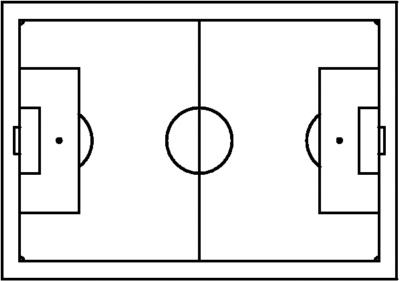 ErwartungshorizontA – 5; B – 2; C – 6; D – 1; E – 3; F – 7; G – 4 